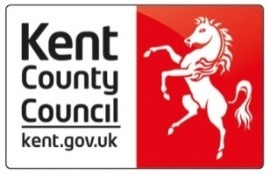 Foster Carer Sessional Worker Profile  Full nameHome addressContact telephone numberContact email addressFostering Social Worker nameFostering teamLength of experience fosteringCurrent fostering commitmentsOccupants in current householdAvailabilityReason for offering supportArea available or willing to travel toSpecialised areas (please tick those that apply) Mental health Behavioural management Teenagers Learning disability Medical or physical disability Criminality Parent and child Unaccompanied asylum-seeking children or young people Children whom have been sexually exploited Counselling skills Missing Other, please state:_______________________________Support offered (please tick those that apply) Able to escort a child or young person to school, contact or activities Additional 1:1 support in a carers home to support another carer Provide a child or young person with additional activities or interests Additional support in emergency situations Planned ongoing support to assist with planned and identified needs of the child or young person Able to provide support during evenings and weekends Able to provide support during the day only Able to provide support during the school summer holidays Supervising contact sessions Chaperone a child or young person on behalf of a foster carerPractical assistance that is available (please tick those that apply) Available car seats for children Access to resources for activitiesDate Profile completed Fostering Social Worker’s supporting statementFostering Social Worker’s supporting statementName of FSW:Date:Fostering Team Manager’s commentsFostering Team Manager’s commentsTeam Manager’s Name:Date: